CARTEL SECCIÓN TIEMPO DE HISTORIA: ‘DESHIELO Y LIBERTAD’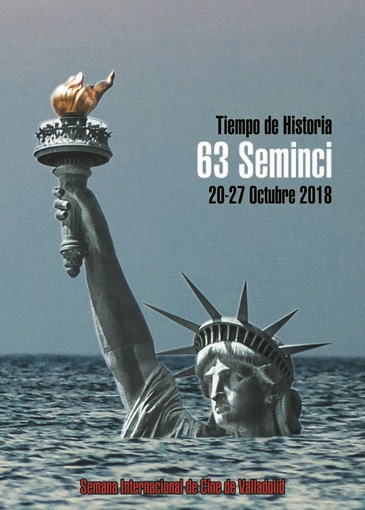 AUTOR: AMADOR MOLINA BLANCO (BILBAO)Bilbaíno nacido el 20 de febrero de 1976, desde niño se ha sentido atraído por el mundo del cómic, el cine y las artes. Apasionado por el dibujo y la ilustración, tomó clases de dibujo y pintura. Realiza sus primeros bocetos, viñetas, caricaturas e ilustraciones tomando camino hacia el diseño gráfico a través de un certificado de profesionalidad en Diseño de Productos Gráficos y otro en Diseño Web. Miembro de EIDE (Asociación de diseñadores de Euskadi) y autor autodidacta se pueden observar sus trabajos en www.behance.net/amadorbm281ed.DESCRIPCIÓN DEL CARTELDos ideas son el germen de este cartel, por un lado el cambio climático con el consiguiente deshielo polar y la subida del nivel del mar. Por el otro tenemos el icono que es la estatua de la libertad hundiéndose, clara metáfora de la actual situación en el retroceso de las libertades individuales de la persona. Somos testigos a ras de mar de un océano y un cielo vacíos, donde la naturaleza ha recuperado su espacio y de la especie humana sólo queda la estatua inerte. La estatua es además una clara alusión al mundo cinematográfico ya que forma parte del imaginario colectivo en innumerables películas.